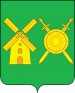 Управление образованияадминистрации  Володарского муниципального районаНижегородской областиПРИКАЗ 08  февраля 2019  года                                                                             № _52О проведении муниципального конкурса «Ученик года-2019»В соответствии с планом работы Управления образования на 2018-2019 учебный год в рамках подпрограммы «Одаренные дети» муниципальной программы «Развитие образования Володарского муниципального района», с целью выявления и поддержки одаренных обучающихся общеобразовательных организацийПРИКАЗЫВАЮ:Провести муниципальный конкурс  «Ученик года-2019»  27 марта 2019 года на базе МАОУ сш № 8  в соответствии  с Положением о порядке организации и проведения муниципального конкурса «Ученик года» ( приложение 1). Начало  мероприятия в 10.00 часов.Утвердить тематическую направленность конкурса - 2019 год- Год театра.Образовательным организациям в срок до 20 марта 2019 года направить в информационно-диагностический кабинет материалы для заочного этапа Конкурса в соответствии с Положением.Утвердить состав экспертной группы конкурса:Жиганова Л.В., заведующий информационно-диагностическим кабинетомПаникарова Е.В., методист информационно-диагностического кабинетаВласенко Т.Н., методист информационно-диагностического кабинетаКасаткина И.В., методист информационно-диагностического кабинетаКерпелева Л.П., член районного совета по формированию независимой оценки деятельности муниципальных образовательных организацийРыжова Е.В., руководитель РМО учителей русского языка и литературы, учитель МАОУ сш № 8Утвердить состав жюри Конкурса:Павлова О.В., заместитель начальника Управления образованияЖиганова Л.В., заведующий информационно-диагностическим кабинетомКасаткина И.В., методист информационно-диагностического кабинетаВласенко Т.Н., методист информационно-диагностического кабинетаТюсова Р.Д., член районного общественного совета по формированию независимой оценки качества  работы образовательных организаций ( по согласованию)Иванова Н.А., методист МБУ ДО ДДТКутузова И.С., председатель Собрания районного родительского актива ( по согласованию)Игонина И., председатель  районного Совета старшеклассниковИ.о. начальника Управления  образования                                  О.В. Павлова